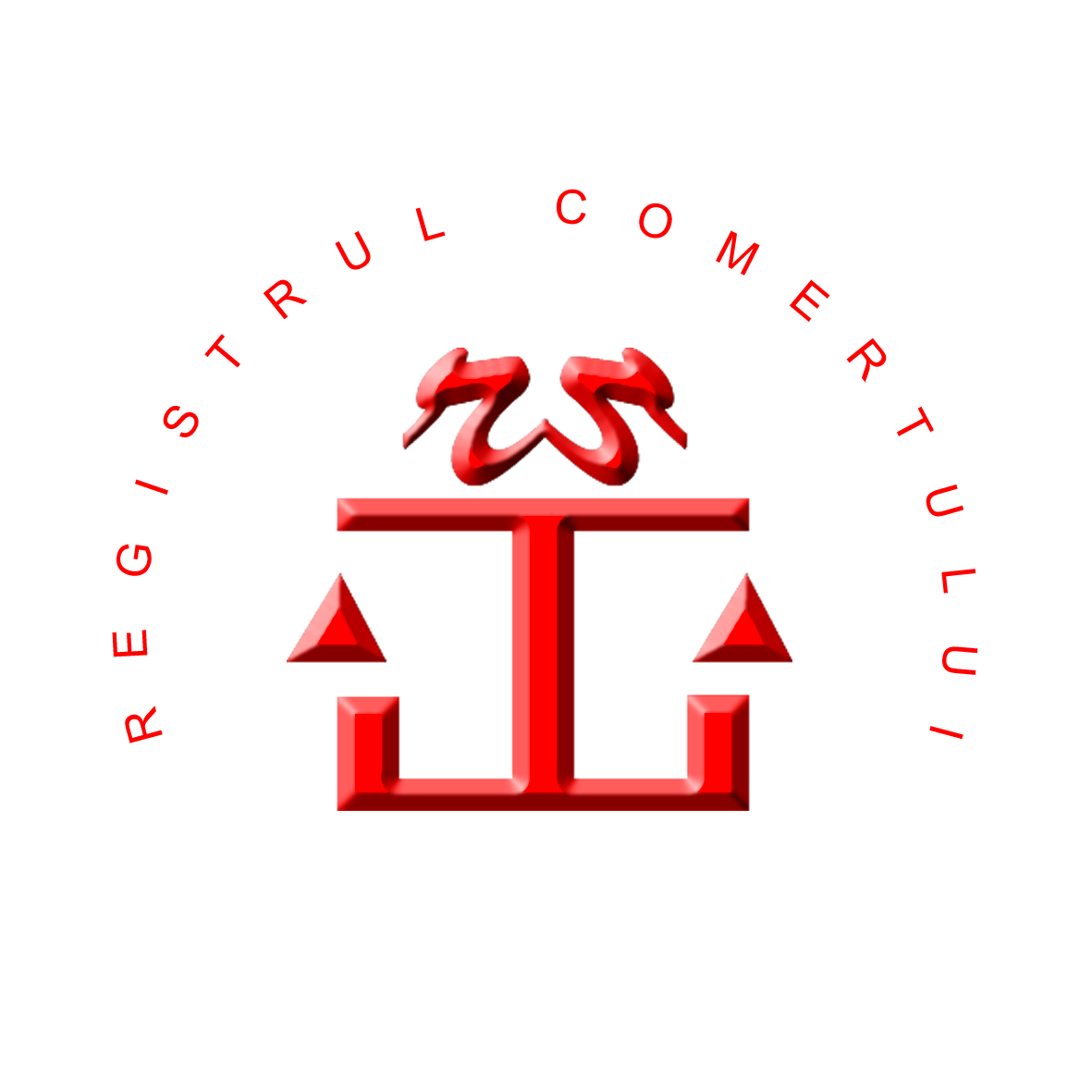 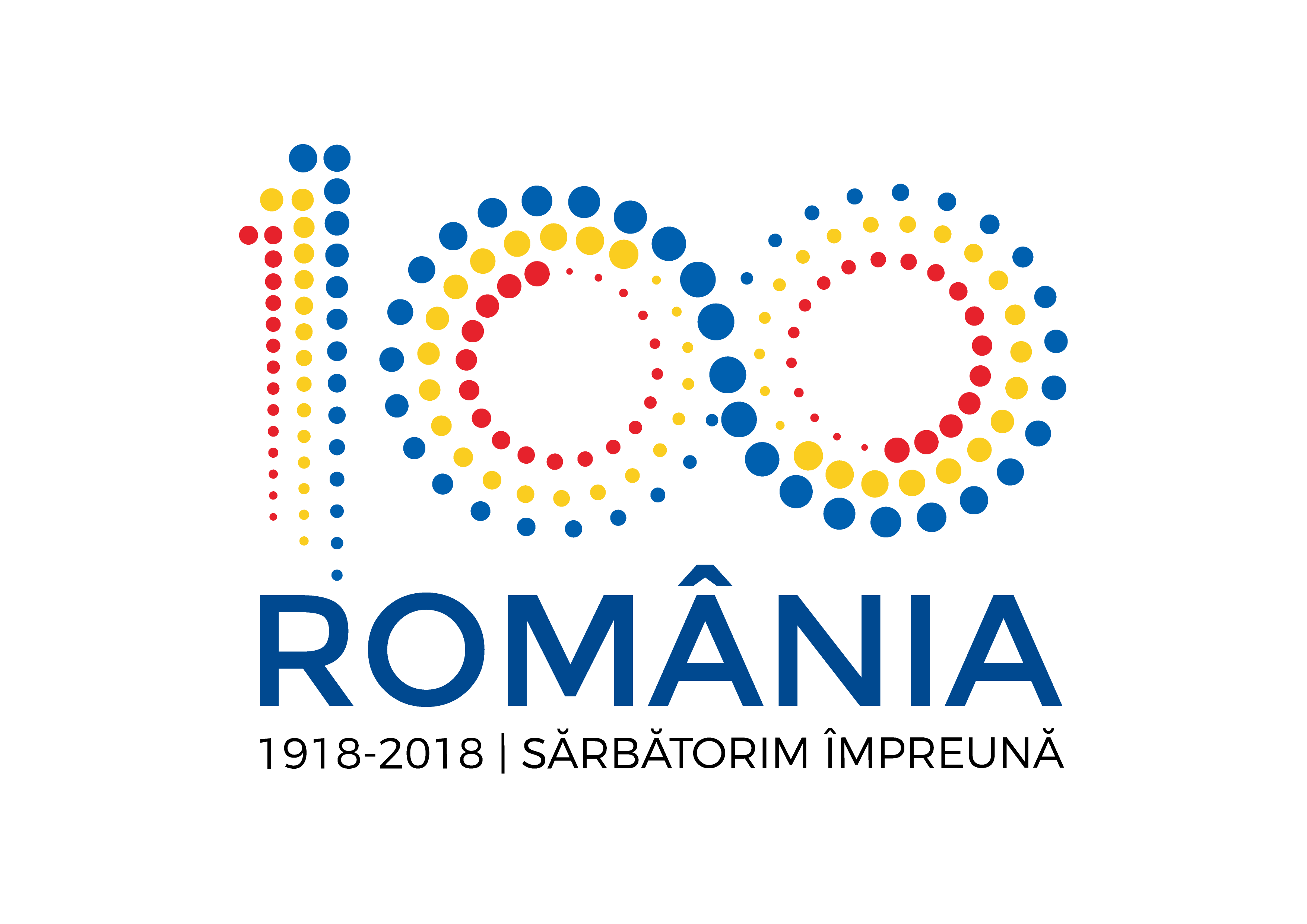 				Nr. 215200/17.04.2018INVITAȚIE DE PARTICIPARE 1. Oficiul Naţional al Registrului Comerţului, cod fiscal 14942091, cu sediul în Bucureşti, B-dul Unirii nr. 74, bl. J3b, tronson II+III, sector 3, tel: 021.316.08.04, fax: 021.316.08.03, E-mail: onrc@onrc.ro, organizează o procedură de achiziţie directă în vederea achiziţionării de “Lucrări de instalare de sisteme de alarmă antiefracție pentru 3 loturi”, pentru loturile: Lotul 1 – ORCT CĂLĂRAȘI, Lotul 2 – ORCT PRAHOVA și Lotul 3 – ORCT TELEORMAN, cod CPV: 45312200-9 (Lucrări de instalare de sisteme de alarmă antiefracție).2. Temei legal: art. 7 alin. (5) din Legea nr. 98/2016 privind achizițiile publice, cu modificările și completările ulterioare.3. Atribuirea contractului cadru de lucrări se va face pe loturi. Ofertanţii pot depune oferta pentru unul sau pentru toate loturile.4. Locul de prestare: Lucrările vor fi efectuate la locațiile prevăzute în Anexa 3.5. Cantitatea de lucrări: Conform cerinţelor caietului de sarcini anexat prezentei. Cantitățile necesare pentru fiecare locaţie sunt prezentate în Anexa 4.6. Durata contractului - cadru de lucrări: 12 luni de la data atribuirii contractului cadru7.Termenul limită de primire a ofertelor: 24.04.2018, ora 12:00.8.Ofertele se vor transmite/depune la sediul organizatorului: Oficiul Naţional al Registrului Comerţului cu sediul în Bucureşti, B-dul Unirii, nr. 74, sector 3, bl. J3b, tronson II+III, etajul 6, Direcţia economică.9. Limba de redactare: Limba română.10. Şedinţa de deschidere va avea loc la sediul Oficiului Naţional al Registrului Comerţului din Bucureşti, B-dul Unirii, nr. 74, sector 3, bl. J3b, tronson II+III, etajul 6 (Direcţia Economică), cu reprezentanţii împuterniciţi ai ofertanților, în ziua de 24.04.2018, ora 13:00.11. Valoarea maximă estimată a contractului - cadru este de 10.500,00 lei, fără TVA.Cantităţile minime şi maxime ce pot fi solicitate pe durata contractului - cadru pentru o perioadă de 12 de luni sunt următoarele:Cantitatea maximă estimată contract-cadru pentru loturile 1,2 şi 3: montarea/relocarea a 12 camere video de supraveghere, cu întocmirea fişelor modificatoare sau întocmirea/refacerea proiectului tehnic de execuţie şi avizarea acestuia la IGP/IPJ, inclusiv utilizarea de materiale/piese/componente ce trebuie montate suplimentar pentru funcţionalitatea sistemelor de securitate fizică; Cantitate minimă estimată contract-cadru pentru loturile 1,2 şi 3: montarea/relocarea a 6 camere video de supraveghere, cu întocmirea fişelor modificatoare sau întocmirea/refacerea proiectului tehnic de execuţie şi avizarea acestuia la IGP/IPJ, fără utilizarea de materiale/piese/componente suplimentare; Cantitatea maximă estimată ce poate face obiectul unui contract subsecvent pentru loturile 1,2 şi 3: montarea/relocarea a 6 camere video de supraveghere cu întocmirea fişelor modificatoare sau întocmirea/refacerea proiectului tehnic de execuţie şi avizarea acestuia la IGP/IPJ, inclusiv utilizarea de materiale/piese/componente suplimentare;Cantitatea minimă estimată ce poate face obiectul unui contract subsecvent pentru loturile 1,2 şi 3: montarea a câte o cameră video de supraveghere pentru fiecare dintre cele 3 locații, cu întocmirea fişelor modificatoare sau întocmirea/refacerea proiectului tehnic de execuţie şi avizarea acestuia la IGP/IPJ, fără utilizarea de materiale/piese/componente suplimentare.	Valorile minime şi maxime estimate ale contractului - cadru şi ale contractelor subsecvente, conţin atât costul cu lucrările de demontare a componentelor vechi, montarea celor noi, relocarea unor componente, întocmirea de fişe modificatoare la proiectele existente sau refacerea proiectului tehnic de execuţie şi avizarea acestuia la IGP/IJP, cât şi piese/materiale/componente ce trebuie montate suplimentar, pentru funcţionalitatea sistemelor de securitate fizică.Valorile minime şi maxime estimate ale contractului - cadru şi ale contractelor subsecvente sunt următoarele:	- Valoarea maximă estimată a contractului - cadru ce urmează a fi încheiat, este de: 10.500  lei, fără TVA; 	- Valoarea minimă estimată a contractului - cadru ce urmează a fi încheiat, este de: 3.900 lei, fără TVA; 	- Valoarea estimată a celui mai mare contract subsecvent ce urmează a fi încheiat, este de: 5.700 lei, fără TVA;	- Valoarea estimată a celui mai mic contract subsecvent ce urmează a fi încheiat, este de: 2.400 lei, fără TVA.	Valorile minime şi maxime pentru fiecare lot în parte sunt următoarele:LOT 1 – CĂLĂRAȘIValoarea maximă estimată contract – cadru ce urmează a fi încheiat: 200 lei, fără TVA contravaloare modificare proiect + 2.000 lei, fără TVA contravaloare instalare camere video [500 lei, fără TVA(contravaloare instalare 1 cameră video) x 4 camere video] + 1.200 lei, fără TVA contravaloare piese/materiale [300 lei, fără TVA (contravaloare piese/materiale pentru 1 cameră video) x 4 camere video] = 3.400 lei, fără TVA;Valoarea minimă estimată contract – cadru ce urmează a fi încheiat: 200 lei, fără TVA contravaloare modificare proiect + 1.000 lei, fără TVA contravaloare instalare camere video [500 lei, fără TVA(contravaloare instalare 1 cameră video) x 2 camere video]= 1.200 lei, fără TVA;Valoarea maximă estimată contract subsecvent ce urmează a fi încheiat: 200 lei, fără TVA contravaloare modificare proiect + 1.000 lei, fără TVA contravaloare instalare camere video [500 lei, fără TVA(contravaloare instalare 1 cameră video) x 2 camere video] + 600 lei, fără TVA contravaloare piese/materiale [300 lei, fără TVA (contravaloare piese/materiale pentru 1 cameră video) x 2 camere video] = 1.800 lei, fără TVA;Valoarea minimă estimată contract subsecvent ce urmează a fi încheiat: 200 lei, fără TVA contravaloare modificare proiect + 500 lei, fără TVA contravaloare instalare camere video [500 lei, fără TVA(contravaloare instalare 1 cameră video) x 1 cameră video]= 700 lei, fără TVA.LOT 2 – PRAHOVAValoarea maximă estimată contract – cadru ce urmează a fi încheiat: 500 lei, fără TVA contravaloare întocmire proiect + 2.000 lei, fără TVA contravaloare instalare camere video [500 lei, fără TVA(contravaloare instalare 1 cameră video) x 4 camere video] + 1.200 lei, fără TVA contravaloare piese/materiale [300 lei, fără TVA (contravaloare piese/materiale pentru 1 cameră video) x 4 camere video] = 3.700 lei, fără TVA;Valoarea minimă estimată contract – cadru ce urmează a fi încheiat: 500 lei, fără TVA contravaloare întocmire proiect + 1.000 lei, fără TVA contravaloare instalare camere video [500 lei, fără TVA(contravaloare instalare 1 cameră video) x 2 camere video]= 1.500 lei, fără TVA;Valoarea maximă estimată contract subsecvent ce urmează a fi încheiat: 500 lei, fără TVA contravaloare întocmire proiect + 1.000 lei, fără TVA contravaloare instalare camere video [500 lei, fără TVA(contravaloare instalare 1 cameră video) x 2 camere video] + 600 lei, fără TVA contravaloare piese/materiale [300 lei, fără TVA (contravaloare piese/materiale pentru 1 cameră video) x 2 camere video] = 2.100 lei, fără TVA;Valoarea minimă estimată contract subsecvent ce urmează a fi încheiat: 500 lei, fără TVA contravaloare întocmire proiect + 500 lei, fără TVA contravaloare instalare camere video [500 lei, fără TVA(contravaloare instalare 1 cameră video) x 1 cameră video]= 1.000 lei, fără TVA.LOT 3 – TELEORMANValoarea maximă estimată contract – cadru ce urmează a fi încheiat: 200 lei, fără TVA contravaloare modificare proiect + 2.000 lei, fără TVA contravaloare instalare camere video [500 lei, fără TVA(contravaloare instalare 1 cameră video) x 4 camere video] + 1.200 lei, fără TVA contravaloare piese/materiale [300 lei, fără TVA (contravaloare piese/materiale pentru 1 cameră video) x 4 camere video] = 3.400 lei, fără TVA;Valoarea minimă estimată contract – cadru ce urmează a fi încheiat: 200 lei, fără TVA contravaloare modificare proiect + 1.000 lei, fără TVA contravaloare instalare camere video [500 lei, fără TVA(contravaloare instalare 1 cameră video) x 2 camere video]= 1.200 lei, fără TVA;Valoarea maximă estimată contract subsecvent ce urmează a fi încheiat: 200 lei, fără TVA contravaloare modificare proiect + 1.000 lei, fără TVA contravaloare instalare camere video [500 lei, fără TVA(contravaloare instalare 1 cameră video) x 2 camere video] + 600 lei, fără TVA contravaloare piese/materiale [300 lei, fără TVA (contravaloare piese/materiale pentru 1 cameră video) x 2 camere video] = 1.800 lei, fără TVA;Valoarea minimă estimată contract subsecvent ce urmează a fi încheiat: 200 lei, fără TVA contravaloare modificare proiect + 500 lei, fără TVA contravaloare instalare camere video [500 lei, fără TVA(contravaloare instalare 1 cameră video) x 1 cameră video]= 700 lei, fără TVA.12. Cerinţe de calificare şi selecţie:	Ofertanții vor prezenta completate și semnate declarațiile privind neîncadrarea în situațiile prevăzute la art. 59-60, 164, 165 și 167 din Legea nr. 98/2016 privind achizițiile publice, cu modificările și completările ulterioare, din secţiunea FORMULARE.Capacitatea de exercitare a activităţii profesionale.Operatorii economici ce depun oferta trebuie să dovedească o formă de înregistrare în condiţiile legii din ţara de rezidenţă, din care să reiasă că operatorul economic este legal constituit, că nu se află în niciuna dintre situaţiile de anulare a constituirii precum şi faptul că are capacitatea profesională de a realiza activităţile care fac obiectul contractului. Se va prezenta certificat constatator, în copie legalizată sau copie lizibilă cu menţiunea „conform cu originalul", emis de oficiul registrului comerţului de pe lângă tribunalul teritorial în raza căruia ofertantul îşi are sediul social, din care să rezulte domeniul de activitate principal/secundar, codurile CAEN aferente acestora. Informaţiile prezentate în certificatul constatator vor fi valabile/actuale la data limită de depunere a ofertelor. În cazul persoanelor fizice autorizate vor prezenta documente de confirmare a capacităţii de exercitare a activităţii profesionale conforme cu legislaţia aplicabilă acestora. Obiectul contractului cadru trebuie să aibă corespondent în codul CAEN din certificatul constatator.În cazul în care comisia de atribuire constată că ofertantul clasat pe primul loc nu a prezentat certificatul constatator, autoritatea contractantă îşi rezervă dreptul de a solicita acestuia să prezinte înainte de transmiterea comunicării privind rezultatul procedurii de atribuire, pentru conformitate, certificatul constatator în copie. În cazul persoanelor fizice autorizate vor prezenta documente de confirmare a capacităţii de exercitare a activităţii profesionale conforme cu legislaţia aplicabilă acestora.Ofertanții vor prezenta în original, copie legalizată/autentificată sau copie lizibilă cu mențiunea „conform cu originalul” de pe documentele emise de autoritatea competentă care dovedește faptul că ofertantul este autorizat/atestat să execute lucrările care fac obiectul procedurii, conform prevederilor art. 31 din Legea nr. 333/2003 privind paza obiectivelor, bunurilor, valorilor și protecția persoanelor, republicată, cu modificările și completările ulterioare, valabile la data prezentării.În cazul în care ofertanţii înscrişi participă cu subcontractanţi, terţi susţinători sau în asociere, se vor completa, după caz, formularele 1,2,3, respectiv, vor prezenta completate și semnate declarațiile privind neîncadrarea în situațiile prevăzute la art. 59-60, 164,165 și 167 din Legea nr. 98/2016, cu modificările şi completările ulterioare, din secţiunea FORMULARE.13. Frecvenţa şi valoarea contractelor ce vor fi atribuite 	Atribuirea contractelor subsecvente se va face în funcţie de necesităţile Oficiului Naţional al Registrului Comerţului. Numărul şi durata contractelor se va stabili în funcţie de fondurile bugetare ce pot fi alocate cu această destinaţie. 14. Sursa de finanţare a contractului care urmează să fie atribuit: fonduri bugetare.15. Persoanele ce deţin funcţie de decizie în cadrul Oficiului Naţional al Registrului Comerţului: Valentina Burdescu – director general, Anca Daniela SAFTA – director general adjunct, Georgeta Bălan, Bogdan Mihail Burdescu, Mihaela Cristina Joiţa, Gabriel Eugen IVANCIU, Ilie TUDOROIU, Elena Diana DRUMCEA, Cristian Liviu OLTEANU, Valentin VLADU, Daniela Nicoleta DINU, Simona ZÎMBREȘTEANU, Marian BUCUR și Adrian RĂGĂLIE.16. Modul de prezentare a propunerii financiare. Ofertantul trebuie să prezinte oferta, care reprezintă elementul principal al propunerii financiare şi centralizatorul de preţuri. Nu se accepta propunere alternativă.Propunerea financiară va fi întocmită conform formularului de ofertă (Anexa nr. 1) şi a centralizatorului de preţuri ( Anexa 2a/2b/2c) conform lotului/loturilor ofertat/e.Tarifele unitare prezentate în ofertă sunt ferme pe toată durata derulării contractului cadru.TVA se adaugă dacă aceasta este datorată potrivit prevederilor legale în vigoare.17. Modul de prezentare a propunerii tehnice. Propunerea tehnică va fi întocmită, în conformitate cu solicitările din caietul de sarcini, acestea fiind considerate minime şi obligatorii. Propunerea tehnică va fi întocmită în conformitate cu solicitările din caietul de sarcini, acestea fiind considerate minime şi obligatorii. Ofertantul are obligaţia de a face dovada conformiăţii serviciilor ofertate cu toate specificaţiile tehnice cuprinse în caietul de sarcini. Elementele propunerii tehnice se vor depune în plic separat, cu menţinea „Propunere tehnică” şi vor fi prezentate detaliat şi complet în corelaţie cu prevederile caietului de sarcini. Nerespectarea caracteristicilor tehnice minimale obligatorii cuprinse în caietul de sarcini sau a altor cerinţe obligatorii conduce la considerarea ofertei ca fiind neconformă.18. Modul de prezentare a ofertei. Documentele solicitate, propunerea tehnică şi propunerea financiară vor fi introduse într-un colet sigilat şi marcat în mod vizibil cu următoarele: OFICIUL NAŢIONAL AL REGISTRULUI COMERŢULUI, B-dul. Unirii, nr. 74, bl. J3b, Tronson II+III, Sector 3, Bucureşti, Etaj 6 - Direcţia economică, Cod poștal 030837 PROCEDURA DE ACHIZIŢIE PUBLICĂ DE LUCRĂRI DE INSTALARE DE SISTEME DE ALARMĂ ANTIEFRACȚIE, PE LOTURI, LOTUL 1 – ORCT CĂLĂRAȘI, LOTUL 2 – ORCT PRAHOVA, LOTUL 3 – ORCT TELEORMAN - A NU SE DESCHIDE ÎNAINTE DE DATA DE 24.04.2018, ora 13:00.	Dacă coletul nu este marcat conform prevederilor invitaţiei de participare, Autoritatea contractantă nu îşi asumă nicio responsabilitate în cazul în care oferta se rătăcește. Ofertele se depun până la data de 24.04.2018, ora 12:00 la sediul central al Oficiului Naţional al Registrului Comerţului din B-dul. Unirii, nr. 74, bl. J3b, tronson II+III, etaj 6 – Direcţia economică, Sector 3, Bucureşti. Ofertele se pot trimite şi prin poştă, cu confirmare de primire, la aceeaşi adresă, cu condiţia de a ajunge până la data şi ora menţionată în invitaţia de participare. Ofertele care sunt depuse/transmise la alte adrese decât cea menţionată mai sus sau sunt primite de către Autoritatea contractantă după expirarea datei şi orei limită pentru depunere, se returnează nedeschise. Şedinţa de deschidere va avea loc în data de 24.04.2018, ora 13:00 la: OFICIUL NAŢIONAL AL REGISTRULUI COMERŢULUI, B-dul. Unirii, nr. 74, bl. J3b, Tronson II+III, Sector 3, București, Etaj 6, Direcţia economică. NU SE ACCEPTĂ OFERTE ALTERNATIVE.17. Criteriul de atribuire:  Comisia de atribuire va evalua şi compara ofertele depuse, în lei, fără TVA, conform criteriului – "preţul cel mai scăzut", în baza formulei din centralizatorul de prețuri.Preţurile la care se aplică criteriul de atribuire, sunt preţurile în lei, fără TVA.Pentru respectarea prevederilor art. 43 din H.G. nr. 395/2016, achiziția se va finaliza prin încheierea contractului-cadru cu ofertantul care a prezentat oferta admisibilă cu prețul cel mai scăzut și care, după ce a fost declarat câștigător, a publicat oferta în catalogul electronic de produse din SEAP – Secțiunea ’’Cumpărări directe’’, pe site-ul www.e-licitație.ro.în, termen de maxim 2(două) zile lucrătoare de la data comunicării ONRC.             În situația în care ofertantul declarat câștigator nu respectă obligația de a publica oferta în catalogul de produse din SEAP, în termen de maxim 2(două) zile lucrătoare de la data primirii comunicării ONRC privind rezultatul evaluării ofertelor, autoritatea contractantă va respinge oferta respectivă ca neconformă și va transmite ofertantului clasat pe locul următor invitația pentru finalizarea în SEAP a procedurii de atribuire a contractului-cadru.18. Perioada de timp în care ofertantul trebuie să îşi menţină oferta valabilă: 60 de zile de la data limită de depunere a ofertelor.19. Documentele aferente achiziţiei pot fi descărcate de pe site-ul ONRC, Secţiunea Informaţii publice/Achiziţii publice/Cumpărări directe/2018.	Pentru alte clarificări vă puteți adresa la telefon nr. 021. 316.08.09/0752. 011. 474 – Drumcea Elena Diana, adresa de e-mail: elena.drumcea@onrc.ro.PentruValentina BURDESCUDirector GeneralSemneazăGeorgeta BĂLANDirector Direcția economică               Valentin VLADU                                                                  Mihaela Cristina JOIȚA                  Șef Birou DAP                                                                        Şef Serviciu APP Întocmit Elena Diana DRUMCEA